Сумська міська рада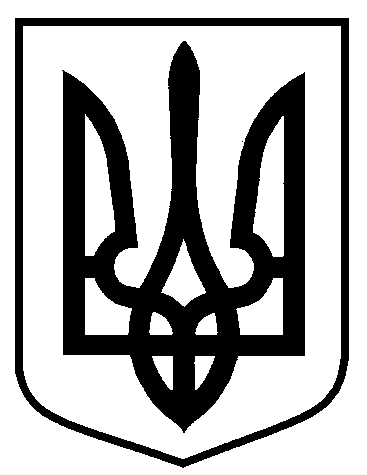 Виконавчий комітетРІШЕННЯвід                      №           Про розміщення зовнішньоїреклами в м. СумиВраховуючи рекомендації Узгоджувальної комісії з питань розміщення зовнішньої реклами в м. Суми (протокол від 22 листопада 2019 № 26), відповідно до статті 16 Закону України «Про рекламу», статті 4-1 Закону України «Про дозвільну систему у сфері господарської діяльності», Правил розміщення зовнішньої реклами на території міста Суми, затверджених рішенням виконавчого комітету Сумської міської ради  від 17.12.2013 № 650 (зі змінами), Комплексної схеми розміщення рекламних засобів із зонуванням території м. Суми, затвердженої рішенням виконавчого комітету Сумської міської ради  від 30.05.2017 № 285, керуючись статтею 40 Закону України «Про місцеве самоврядування в Україні», виконавчий комітет Сумської міської радиВИРІШИВ:Надати дозволи на розміщення зовнішньої реклами суб’єктам господарювання згідно з додатком 1.Управлінню архітектури та містобудування Сумської міської ради (Кривцов А.В.) здійснити необхідні дії щодо видачі дозволів на розміщення зовнішньої реклами згідно з додатком 1 та надати інформацію про встановлені рекламні конструкції управлінню «Інспекція з благоустрою міста Суми» Сумської міської ради (Голопьоров Р.В.) для відповідного контролю за благоустроєм  прилеглих територій.Відмовити у наданні дозволу на розміщення зовнішньої реклами суб’єктам господарювання згідно з додатком  2.Контроль за виконанням рішення покласти на першого заступника міського голови Войтенка В.В.Міський голова                                                                                   О.М. Лисенко Кривцов 700-103 Розіслати: Кривцову А.В., Голопьорову Р.В.